Профилактика и коррекция заболеваний опорно-двигательного аппаратаПрограммное содержание:     Оздоровительные:закреплять навыки правильной осанки,предупреждать нарушения осанки, посредством формирования мышечного корсета, совершенствовать деятельности сердечно - сосудистой системы, укрепляя  дыхательную мускулатуру, увеличивать подвижность грудной клетки и диафрагмы, формировать навыки  рационального сочетания дыхания с движением,продолжать укреплять мышцы верхних и нижних конечностей, мышечно-связочный аппарат стоп.     Образовательные: упражнять в ходьбе с высоким подниманием колена по сигналу инструктора, в подлезании под дуги закреплять выполнение циклических упражнений и основных движений в игровой форме. дать первоначальные азы мышечного расслабления и глубокого дыхания.     Воспитательные: воспитывать умение действовать по сигналу инструктора, способствовать развитию уверенности в своих движениях, создавать условия для проявления положительных эмоций,способствовать воспитанию взаимовыручки, сопереживания,поддерживать интерес к занятиям, желание выполнять упражнения правильно и красиво.Оборудование для занятия: стандартное:дуги, канаты.нетрадиционное:цветы объёмные,массажная дорожка « след в след », шнурки или нитки для выкладывания.природный материал: шишки, 2 пенька, деревья.мягкая игрушка: ужмягкие брёвнабутафория: муравейникковрики с исскуственной травой,исскуственные кусты Инструктор:Ребята, давайте вспомним, какое сейчас время года? (Ответы детей).А какие весенние месяцы вы знаете? (Ответы детей).Подумайте и скажите, что изменилось в природе после зимы, по каким признакам можно определить, что наступила весна? (Ответы детей.)Все, что вы сказали  - правильно. А  хотите ли вы посмотреть, как в лесу весной все оживает  и природа просыпается?... Тогда немедля ни минуты давайте мы вместе пойдем по тропинке, которая и приведет нас в чарующий звуками и запахами весенний лес.(Дети  отправляются в путь.)1.Посмотрите! На нашем пути растут первые весенние  цветы. Ребята! Кто скажет, как они называются? (Ответы детей). Давайте   аккуратно переступим подснежники, чтобы не причинить им вреда, ведь они в нашей стране занесены…(Ответы детей).Ходьба через цветыА вот под ногами у нас лежат шишки. На них наступать нельзя - можно получить травму. Переступая  их, будьте осторожны и  внимательны: не пораньтесь! Ходьба через шишки на носкахРебята! Посмотрите! Под первыми ласковыми, теплыми солнечные лучами солнца лежит и греется уж, давайте осторожно пройдем, чтобы не потревожить его.Ходьба перекрестным шагомНу вот. На  нашем пути возникла первая  преграда - нам нужно переступить  бревна, лежащие перед нами.Перепрыгивание через бревнаА вот и деревья опустили свои ветви до самой земли, и чтобы продолжить наш путь нужно под ними  подлезть.Подлезание под дугиСнег уже везде растаял, но этот уголка леса солнце едва освещает из-за густых ветвей деревьев, и  поэтому снег здесь только начал подтаивать, появились первые проталинки. Давайте пройдём по ним, не замочив ног - след в след.Ходьба след в следИнструктор:Вот мы и пришли на лесную полянку. Посмотрите, как здесь красиво: пробиваются первые травинки, распускаются листья на деревьях, цветут цветы, воздух чист и свеж, в небе порхают  прилетевшие с юга птицы. Жизнь в лесу так и кипит. Природа пробуждается. Ребята! Я хочу предложить вам слиться с природой, и ощутить себя неотъемлемой частичкой её мироздания.Комплекс гимнастики «Утро в лесу» (по методике Н.Ефименко)1. «Весна. Природа спит. Природа отдыхает.      Но солнце греет всё сильней. Растения оживают».      - И.п. - лежат на спине, глаза закрыты, тело расслаблено.  2. «Травинки в солнечный денёк тянуться всё выше,      И ласковый весенний ветерок тихонько их колышет».      - И.п. - лежат на спине. Поднимают руки вверх за голову и шевелят пальцами,         вытягивая одновременно позвоночник. 6-8 р.3. «Цветы, расправив, свои стебли,      Весне с улыбкой шлют привет».       - И.п. - то же. Руки разведены в стороны и лежат на полу.       Движения руками вверх -  перед грудью и вниз - в стороны. 6-8 р.4. «Свои бутоны раскрывают, и принимают солнца свет».      - И.п. - то же. Поднять руки вверх и делать кистями движение «фонарики». 6-8 р.5. «Живительной налившись силой, они с улыбкою встречают все рассвет».     - И.п. - то же. Прогибать грудной отдел позвоночника. 6-8 р.6. «Жучки и паучки проснулись, и тоже к солнцу потянулись».     - И.п. - то же. Ноги поджимать, сгибая в коленях, и вытягивать вперед. 6-8 р.7. «Они на травке спинками лежали,      И беззаботно лапками болтали».      - И.п. - то же. Болтать в воздухе руками и ногами. 6-8 р.8. «Сороконожка это увидала, и вместе сними забавляться стала».       - И.п. - то же. Руки за головой. Поворачивать ноги, согнутые в коленях,       вправо и влево. 6-8 р.9. «На солнце вместе греются они после зимушки-зимы». -       - И.п. - лежат на спине. Руки вытянуты вверх. Перевороты со спины на живот и        обратно6-8 р10. «А где же солнце? Далеко! Там, на небе!       Посмотрите на него, дарит вам тепло оно».      - И.п. - лежат на животе, руки под грудью. Поднимать и опускать голову. 6-8 р.11. «И мухи от спячки проснулись!.. Солнцу улыбнулись, потянулись…».       -  И.п. - то же. Взяться руками за голени и покачаться вперед-назад. 6-8-р.12. «А весёлые червячки на солнце греют свои бочки».        - И.п. - лежат на животе, руки согнуты в локтях.          Ползти вперед на животе без помощи ног.13. «Паучки по полянке бежали. и с улыбкою весну встречали».        - Сесть и ползти вперед, опираясь на ступни и ладони, приподняв таз.«И жуки-силачи не лежат на печи.На лугу разминаются, силы набираются». И.п. - лежат на животе. Руки под грудь. Поднимать и опускать прямые ноги. 6-8 р.15. «И кузнечики на травке подпрыгивают,И букашечкам – таракашечкам  подмигивают». Прыжки в приседе. 6-8 р.Инструктор:Молодцы ребята, хорошо выполнили  упражнения.Ребята, посмотрите, а чей это такой интересный дом и как он называется? (Муравейник, в нем живут муравьи). А вы знаете, что муравьи очень трудолюбивы и они все делают сообща.Давайте мы с вами поиграем в игру «Муравьи».Дети делятся на две команды. Каждая команда кладет на плечо канат. По сигналу ведущего команды «муравьев» двигаются к стулу, огибают его и возвращаются на место. Канат должен все время находиться на плечах участников. «Муравьи» должны шагать дружно, чтобы никто не отстал, не споткнулся, не упал.Это крылатое насекомое похоже на пчелу, оно полосатое, и у него тоже есть жало. Что это за насекомое? Конечно - это оса. (Показывает изображение осы). Но вот раздался удар грома. Начался дождь. Оса спряталась под листочком, пережидает грозу. А ветер дует, раскачивает деревья.Замечательно потрудились наши муравьи, а теперь давайте сделаем нашу полянку еще прекрасней и оставим на ней память о нас, давайте посадим на ней еще цветов.(Обратное превращение).Выкладывание цветов из нитокИнструктор:Благодаря вам, дети, наша полянка стала еще прекрасней. Вы потрудились и теперь давайте отдохнем. Ляжем на коврики и закроем глаза.РелаксацияДети ложатся на спину, на ковер, закрывают глаза, расслабляя все мышцы. На фоне спокойной музыки и звуков леса звучит голос ведущего.Инструктор:Реснички опускаются,Глазки закрываются…Мы спокойно отдыхаем,Сном волшебным засыпаем.Дышится легко, ровно, глубоко.Наши ручки отдыхают,Ножки тоже отдыхают,Отдыхают, засыпают,Шея не напряжена и расслаблена.Губы чуть приоткрываются,Все чудесно расслабляется.Дышится легко…ровно…Глубоко…Мы спокойно отдыхали,Сном волшебным засыпали.Хорошо нам отдыхать!Но пора уже вставать!Крепче кулачки сжимаем,Их повыше поднимаемПотянулись! Улыбнулись!И совсем уже проснулись!(Н.Клюева, Ю.Касаткина)Инструктор:Ну вот, ребята, мы отдохнули с вами. Послушайте как громко поют птицы весной, которые вернулись из теплых краев. Что это на деревьях? (Ответы детей).Инструктор:Давайте, когда придет пора появиться маленьким птенцам - мы придем с вами в лес и посмотрим как изменился наш лес, наша поляна, как маленькие птенцы будут учиться летать?(А сейчас на память о нашем путешествии, я подарю вам этих божьих коровок).Инструктор:Ну, а теперь мы пойдем к себе в группу, и я думаю, что вы ещё   долго  будете вспоминать о нашем  путешествии в весенний лес.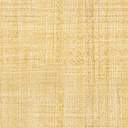 